Проект закона Камчатского края внесен Губернатором Камчатского края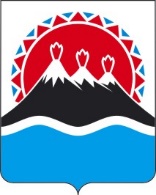 Закон Камчатского краяО предоставлении местным бюджетам субвенций для осуществления государственных полномочий Российской Федерации на осуществление воинского учета на территориях, на которых отсутствуют структурные подразделения военных комиссариатов, в Камчатском крае Принят Законодательным Собранием Камчатского края"____"__________________2019 годаСтатья 1. Предмет регулирования настоящего ЗаконаНастоящим Законом регулируются отношения, связанные с распределением бюджетам городских округов и поселений в Камчатском крае субвенций, предоставляемых за счет субвенций краевому бюджету из федерального бюджета, для осуществления государственных полномочий Российской Федерации на осуществление воинского учета на территориях, на которых отсутствуют структурные подразделения военных комиссариатов (далее – государственные полномочия на осуществление первичного воинского учета), а также с наделением органов местного самоуправления муниципальных районов полномочиями по расчету и предоставлению субвенций бюджетам поселений для осуществления государственных полномочий на осуществление первичного воинского учета.Статья 2. Правовая основа настоящего ЗаконаПравовой основой настоящего Закона являются Конституция Российской Федерации, Бюджетный кодекс Российской Федерации, Федеральный закон от 28.03.1998 № 53-ФЗ "О воинской обязанности и военной службе", Федеральный закон от 06.10.1999 № 184-ФЗ "Об общих принципах организации законодательных (представительных) и исполнительных органов государственной власти субъектов Российской Федерации", Федеральный закон от 06.10.2003 № 131-ФЗ "Об общих принципах организации местного самоуправления в Российской Федерации", иные федеральные законы и нормативные правовые акты Российской Федерации, Устав Камчатского края и законы Камчатского края.Статья 3. Распределение бюджетам городских округов и поселений в Камчатском крае субвенций, предоставляемых за счет субвенций краевому бюджету из федерального бюджета, для осуществления государственных полномочий на осуществление первичного воинского учета1. Субвенции бюджетам городских округов и поселений в Камчатском крае для осуществления государственных полномочий на осуществление первичного воинского учета распределяются в соответствии с Методикой распределения субвенций бюджетам городских округов и поселений в Камчатском крае, предоставляемых за счет субвенций краевому бюджету из федерального бюджета, для осуществления государственных полномочий Российской Федерации на осуществление воинского учета на территориях, на которых отсутствуют структурные подразделения военных комиссариатов, согласно приложению 1 к настоящему Закону.2. Распределение субвенций, предоставляемых бюджетам городских округов в Камчатском крае для осуществления государственных полномочий на осуществление первичного воинского учета, между бюджетами городских округов утверждается законом Камчатского края о краевом бюджете.3. Распределение субвенций, предоставляемых бюджетам поселений в Камчатском крае для осуществления государственных полномочий на осуществление первичного воинского учета, между бюджетами поселений утверждается решением представительного органа муниципального района в Камчатском крае, указанного в части 2 статьи 4 настоящего Закона, о бюджете муниципального района.Статья 4. Наделение органов местного самоуправления муниципальных районов в Камчатском крае полномочиями по расчету и предоставлению субвенций бюджетам поселений в Камчатском крае для осуществления государственных полномочий на осуществление первичного воинского учета1. Органы местного самоуправления муниципальных районов в Камчатском крае (далее – органы местного самоуправления) наделяются полномочиями по расчету и предоставлению субвенций бюджетам поселений в Камчатском крае для осуществления государственных полномочий на осуществление первичного воинского учета (далее – полномочия по расчету и предоставлению субвенций).2. Полномочиями по расчету и предоставлению субвенций наделяются органы местного самоуправления следующих муниципальных районов в Камчатском крае:1) Алеутский муниципальный район;2) Быстринский муниципальный район;3) Елизовский муниципальный район;4) Карагинский муниципальный район;5) Мильковский муниципальный район;6) Олюторский муниципальный район;7) Пенжинский муниципальный район;8) Соболевский муниципальный район;9) Тигильский муниципальный район;10) Усть-Большерецкий муниципальный район;11) Усть-Камчатский муниципальный район.Статья 5. Срок, на который органы местного самоуправления наделяются полномочиями по расчету и предоставлению субвенций Органы местного самоуправления наделяются полномочиями по расчету и предоставлению субвенций на неограниченный срок.Статья 6. Полномочия органов государственной власти Камчатского края при осуществлении органами местного самоуправления полномочий по расчету и предоставлению субвенций1. Законодательное Собрание Камчатского края осуществляет следующие полномочия:1) принимает законы и иные нормативные правовые акты по вопросам полномочий по расчету и предоставлению субвенций, осуществляемых органами местного самоуправления;2) осуществляет контроль за осуществлением органами местного самоуправления полномочий по расчету и предоставлению субвенций в порядке, установленном настоящим Законом;3) осуществляет контроль за использованием органами местного самоуправления предоставленных для осуществления полномочий по расчету и предоставлению субвенций финансовых средств в соответствии с бюджетным законодательством Российской Федерации;4) осуществляет иные полномочия, предусмотренные законодательством Российской Федерации и Камчатского края.2. Министерство специальных программ и по делам казачества Камчатского края осуществляет следующие полномочия:1) принимает в пределах своих полномочий нормативные правовые акты по вопросам осуществления органами местного самоуправления полномочий по расчету и предоставлению субвенций;2) заключает с органами местного самоуправления соглашения о представлении субвенций для осуществления полномочий по расчету и предоставлению субвенций по форме, установленной Министерством финансов Камчатского края;3) предоставляет органам местного самоуправления финансовые средства в форме субвенций для осуществления полномочий по расчету и предоставлению субвенций;4) осуществляет контроль за осуществлением органами местного самоуправления полномочий по расчету и предоставлению субвенций в порядке, установленном настоящим Законом;5) осуществляет контроль за использованием органами местного самоуправления предоставленных для осуществления полномочий по расчету и предоставлению субвенций финансовых средств в соответствии с бюджетным законодательством Российской Федерации;6) устанавливает формы отчетности об осуществлении органами местного самоуправления полномочий по расчету и предоставлению субвенций и использовании предоставленных на эти цели финансовых средств;7) представляет в Министерство финансов Камчатского края сводные ежеквартальные и годовые отчеты об осуществлении органами местного самоуправления полномочий по расчету и предоставлению субвенций и использовании предоставленных на эти цели финансовых средств;8) оказывает в пределах своих полномочий органам местного самоуправления консультативную и методическую помощь;9) рассматривает предложения органов местного самоуправления по организации деятельности при осуществлении ими полномочий по расчету и предоставлению субвенций;10) осуществляет иные полномочия, предусмотренные законодательством Российской Федерации и Камчатского края.3. Министерство финансов Камчатского края осуществляет следующие полномочия:1) предоставляет Министерству специальных программ и по делам казачества Камчатского края финансовые средства, подлежащие предоставлению органам местного самоуправления для осуществления ими полномочий по расчету и предоставлению субвенций;2) осуществляет контроль за использованием органами местного самоуправления предоставленных для осуществления полномочий по расчету и предоставлению субвенций финансовых средств в соответствии с бюджетным законодательством Российской Федерации;3) оказывает в пределах своих полномочий органам местного самоуправления консультативную и методическую помощь.4) осуществляет иные полномочия, предусмотренные законодательством Российской Федерации и Камчатского края.Статья 7. Полномочия органов местного самоуправления при осуществлении ими полномочий по расчету и предоставлению субвенцийОрганы местного самоуправления осуществляют следующие полномочия:1) осуществляют полномочия по расчету и предоставлению субвенций в соответствии с законодательством Российской Федерации и Камчатского края;2) издают муниципальные правовые акты по вопросам осуществления полномочий по расчету и предоставлению субвенций в соответствии с законодательством Российской Федерации и Камчатского края;3) заключают с Министерством специальных программ и по делам казачества Камчатского края соглашения о представлении субвенций для осуществления полномочий по расчету и предоставлению субвенций;4) используют предоставленные для осуществления полномочий по расчету и предоставлению субвенций финансовые средства по целевому назначению;5) представляют в Министерство специальных программ и по делам казачества Камчатского края отчеты об осуществлении полномочий по расчету и предоставлению субвенций и использовании предоставленных на эти цели финансовых средств и иные документы, связанные с осуществлением полномочий по расчету и предоставлению субвенций;6) исполняют письменные предписания Министерства специальных программ и по делам казачества Камчатского края по устранению нарушений требований законодательства Российской Федерации и Камчатского края, допущенных органами местного самоуправления при осуществлении ими полномочий по расчету и предоставлению субвенций;7) получают в Министерстве специальных программ и по делам казачества Камчатского края и Министерстве финансов Камчатского края консультативную и методическую помощь;8) осуществляет иные полномочия, предусмотренные законодательством Российской Федерации и Камчатского края.Статья 8. Финансовое обеспечение полномочий по расчету и предоставлению субвенций, которыми наделяются органы местного самоуправления1. Финансовое обеспечение полномочий по расчету и предоставлению субвенций осуществляется путем предоставления субвенций бюджетам муниципальных районов в Камчатском крае из краевого бюджета.2. Размер субвенций определяется в соответствии с Методикой определения общего объема субвенций, предоставляемых из краевого бюджета бюджетам муниципальных районов в Камчатском крае для осуществления полномочий по расчету и предоставлению субвенций бюджетам поселений в Камчатском крае для осуществления государственных полномочий Российской Федерации на осуществление воинского учета на территориях, на которых отсутствуют структурные подразделения военных комиссариатов, согласно приложению 2 к настоящему Закону. 3. Распределение субвенций бюджетам муниципальных районов в Камчатском крае из краевого бюджета между бюджетами муниципальных районов, органы местного самоуправления которых наделяются полномочиями по расчету и предоставлению субвенций, утверждается законом Камчатского края о краевом бюджете.Статья 9. Осуществление органами государственной власти Камчатского края контроля за осуществлением органами местного самоуправления полномочий по расчету и предоставлению субвенций, а также за использованием предоставленных на эти цели финансовых средств1. Контроль за осуществлением органами местного самоуправления полномочий по расчету и предоставлению субвенций осуществляется:1) Законодательным Собранием Камчатского края в формах и порядке, предусмотренными законами Камчатского края и иными нормативными правовыми актами Камчатского края, регулирующими вопросы деятельности Законодательного Собрания Камчатского края;2) Министерством специальных программ и по делам казачества Камчатского края в соответствии с соглашениями о представлении субвенций для осуществления полномочий по расчету и предоставлению субвенций.2. Министерство специальных программ и по делам казачества Камчатского края при осуществлении контроля за осуществлением органами местного самоуправления полномочий по расчету и предоставлению субвенций имеет право:1) проводить проверки деятельности органов местного самоуправления при осуществлении ими полномочий по расчету и предоставлению субвенций;2) запрашивать и получать в срок до 10 календарных дней, а в случаях, не терпящих отлагательства, незамедлительно (в течение рабочего дня) информацию, материалы и документы от органов местного самоуправления об осуществлении ими полномочий по расчету и предоставлению субвенций;3) давать письменные предписания по устранению нарушений требований законодательства Российской Федерации и Камчатского края, допущенных органами местного самоуправления при осуществлении ими полномочий по расчету и предоставлению субвенций, и контролировать их исполнение.3. Контроль за использованием органами местного самоуправления предоставленных для осуществления полномочий по расчету и предоставлению субвенций финансовых средств осуществляется Законодательным Собранием Камчатского края, Министерством специальных программ и по делам казачества Камчатского края и Министерством финансов Камчатского края в соответствии с бюджетным законодательством Российской Федерации.Статья 10. Порядок отчетности об осуществлении государственных полномочий1. Органы местного самоуправления муниципальных районов в Камчатском крае представляют не позднее 7 числа месяца, следующего за отчетным периодом, в Министерство специальных программ и по делам казачества Камчатского края ежеквартальные и годовые отчеты об осуществлении полномочий по расчету и предоставлению субвенций и использовании предоставленных на эти цели финансовых средств в формах, установленных Министерством специальных программ и по делам казачества Камчатского края в соответствии с пунктом 6 части 2 статьи 6 настоящего Закона.2. Министерство специальных программ и по делам казачества Камчатского края представляет не позднее 15 числа месяца, следующего за отчетным периодом, в Министерство финансов Камчатского края сводные ежеквартальные и годовые отчеты об осуществлении органами местного самоуправления полномочий по расчету и предоставлению субвенций и использовании предоставленных на эти цели финансовых средств.Статья 11. Порядок и условия прекращения осуществления органами местного самоуправления полномочий по расчету и предоставлению субвенций1. Прекращение осуществления органами местного самоуправления полномочий по расчету и предоставлению субвенций осуществляется путем принятия закона Камчатского края о признании утратившим силу настоящего Закона или о внесении изменений в статью 4 настоящего Закона.2. Условиями принятия закона Камчатского края, влекущего прекращение осуществления органами местного самоуправления полномочий по расчету и предоставлению субвенций, являются:1) вступление в силу федерального закона, в соответствии с которым субъекты Российской Федерации утрачивают полномочия по передаче органам местного самоуправления полномочий по расчету и предоставлению субвенций;2) неисполнение или ненадлежащее осуществление органами местного самоуправления полномочий по расчету и предоставлению субвенций;3) невозможность осуществления органами местного самоуправления полномочий по расчету и предоставлению субвенций по независящим от них причинам;4) иные основания, не противоречащие законодательству Российской Федерации и Камчатского края.3. О невозможности осуществления органами местного самоуправления полномочий по расчету и предоставлению субвенций по независящим от них причинам органы местного самоуправления обязаны незамедлительно проинформировать Министерство специальных программ и по делам казачества Камчатского края.4. Прекращение осуществления органами местного самоуправления полномочий по расчету и предоставлению субвенций в соответствии с настоящей статьей влечет за собой прекращение финансового обеспечения полномочий по расчету и предоставлению субвенций. Неиспользованные финансовые средства, предоставленные органам местного самоуправления для осуществления полномочий по расчету и предоставлению субвенций, подлежат возврату в порядке, установленном законодательством Российской Федерации и Камчатского края.Статья 12. Вступление в силу настоящего ЗаконаНастоящий Закон вступает в силу через 10 дней после дня его официального опубликования.Губернатор Камчатского края                                                       В.И. ИлюхинПриложение 1к Закону Камчатского края "О предоставлении местным бюджетам субвенций для осуществления государственных полномочий Российской Федерации на осуществление воинского учета на территориях, на которых отсутствуют структурные подразделения военных комиссариатов, в Камчатском крае "Методика распределения субвенций бюджетам городских округов и поселений в Камчатском крае, предоставляемых за счет субвенций краевому бюджету из федерального бюджета, для осуществления государственных полномочий Российской Федерации на осуществление воинского учета на территориях, на которых отсутствуют структурные подразделения военных комиссариатовРаспределение субвенций бюджетам городских округов и поселений в Камчатском крае, предоставляемых за счет субвенций краевому бюджету из федерального бюджета, для осуществления государственных полномочий Российской Федерации на осуществление воинского учета на территориях, на которых отсутствуют структурные подразделения военных комиссариатов (далее – государственные полномочия на осуществление первичного воинского учета), осуществляется по формуле:Vi = (Nосвобi + Nсовмi × ki) × Si + Nосвобi × Sдкоi, гдеVi – размер субвенции бюджету i-того городского округа, поселения в Камчатском крае для осуществления государственных полномочий на осуществление первичного воинского учета;Nосвобi – количество военно-учетных работников в органе местного самоуправления i-того городского округа, поселения в Камчатском крае по состоянию на 31 декабря предшествующего года (по данным Министерства специальных программ и по делам казачества Камчатского края);Nсовмi – количество работников, осуществляющих работу по воинскому учету в органе местного самоуправления i-того городского округа, поселения в Камчатском крае по совместительству, по состоянию на 31 декабря предшествующего года (по данным Министерства специальных программ и по делам казачества Камчатского края);ki  – коэффициент рабочего времени, определяемый по формуле:ki = tсовмi / tосвобi, гдеtсовмi – количество часов рабочего времени в год, рассчитанное в среднем на одного работника, осуществляющего работу по воинскому учету в органе местного самоуправления i-того городского округа, поселения в Камчатском крае по совместительству;tосвобi – количество часов рабочего времени в год, рассчитанное на одного военно-учетного работника в органе местного самоуправления i-того городского округа, поселения в Камчатском крае исходя из норм, установленных Трудовым кодексом Российской Федерации;Si – затраты на содержание одного военно-учетного работника органа местного самоуправления i-того городского округа, поселения в Камчатском крае, определяемые по формуле:Si = Sзпi+ Sпрi, гдеSзпi – расходы на оплату труда военно-учетного работника органа местного самоуправления i-того городского округа, поселения в Камчатском крае, включая соответствующие начисления на выплаты по оплате труда, на очередной финансовый год (по данным Министерства специальных программ и по делам казачества Камчатского края);Sпрi – прочие расходы, связанные с осуществлением государственных полномочий на осуществление первичного воинского учета в i-том городском округе, поселении в Камчатском крае (расходы на оплату аренды помещений, услуг связи, транспортных услуг, командировочные расходы, расходы на оплату коммунальных услуг, на обеспечение мебелью, инвентарем, оргтехникой, средствами связи, расходными материалами) на очередной финансовый год (по данным Министерства специальных программ и по делам казачества Камчатского края);Sдкоi – расходы, связанные с выплатой денежной компенсации военно-учетному работнику органа местного самоуправления i-того городского округа, поселения в Камчатском крае, в размере стоимости проезда и провоза багажа в пределах территории Российской Федерации к месту использования отпуска и обратно, на очередной финансовый год (по данным Министерства специальных программ и по делам казачества Камчатского края).Приложение 2к Закону Камчатского края "О предоставлении местным бюджетам субвенций для осуществления государственных полномочий Российской Федерации на осуществление воинского учета на территориях, на которых отсутствуют структурные подразделения военных комиссариатов, в Камчатском крае "Методика определения общего объема субвенций, предоставляемых из краевого бюджета бюджетам муниципальных районов в Камчатском крае для осуществления полномочий по расчету и предоставлению субвенций бюджетам поселений для осуществления государственных полномочий Российской Федерации на осуществление воинского учета на территориях, на которых отсутствуют структурные подразделения военных комиссариатов1. Общий объем субвенций, предоставляемых из краевого бюджета бюджетам муниципальных районов в Камчатском крае для осуществления полномочий по расчету и предоставлению субвенций бюджетам поселений в Камчатском крае для осуществления государственных полномочий Российской Федерации на осуществление воинского учета на территориях, на которых отсутствуют структурные подразделения военных комиссариатов (далее – полномочия по расчету и предоставлению субвенций), определяется путем суммирования размеров субвенций, исчисленных в соответствии с частью 2 настоящей Методики для каждого муниципального района в Камчатском крае, органы местного самоуправления которого наделяются полномочиями по расчету и предоставлению субвенций,  по формуле:C = SUM Cj, гдеC – общий объем субвенций, предоставляемых из краевого бюджета бюджетам муниципальных районов в Камчатском крае для осуществления полномочий по расчету и предоставлению субвенций на очередной финансовый год;Cj – размер субвенции, предоставляемой из краевого бюджета бюджету j-того муниципального района в Камчатском крае для осуществления полномочий по расчету и предоставлению субвенций на очередной финансовый год.2. Размер субвенции, предоставляемой из краевого бюджета бюджету j-того муниципального района в Камчатском крае для осуществления полномочий по расчету и предоставлению субвенций, определяется путем суммирования размеров субвенций, исчисленных для каждого поселения в Камчатском крае в соответствии с Методикой распределения субвенций бюджетам городских округов и поселений в Камчатском крае, предоставляемых за счет субвенций краевому бюджету из федерального бюджета, для осуществления государственных полномочий Российской Федерации на осуществление воинского учета на территориях, на которых отсутствуют структурные подразделения военных комиссариатов, по формуле:Cj = SUM Vi, гдеVi – размер субвенции, предоставляемой бюджету i-того поселения в Камчатском крае для осуществления государственных полномочий Российской Федерации на осуществление воинского учета на территориях, на которых отсутствуют структурные подразделения военных комиссариатов, на очередной финансовый год.Пояснительная записка к проекту закона Камчатского края "О предоставлении местным бюджетам субвенций для осуществления государственных полномочий Российской Федерации на осуществление воинского учета на территориях, на которых отсутствуют структурные подразделения военных комиссариатов, в Камчатском крае"	Настоящий законопроект разработан в соответствии со статьей 8 Федерального закона от 28.03.1998 № 53-ФЗ "О воинской обязанности и военной службе", пунктами 3 и 4 статьи 140 Бюджетного кодекса Российской Федерации, постановлением Правительства Российской Федерации  от 18.10.2005 № 625 "Об утверждении Правил расходования местными бюджетами субвенций из бюджета субъекта Российской Федерации, финансовое обеспечение которых осуществляется за счет субвенций из федерального бюджета" и постановлением Правительства РФ от 29.04.2006 № 258 "О субвенциях на осуществление полномочий по первичному воинскому учету на территориях, где отсутствуют военные комиссариаты" и регулирует вопросы, связанные с:1) утверждением Методики распределения бюджетам городских округов и поселений субвенций, предоставляемых за счет субвенций краевому бюджету из федерального бюджета, для осуществления государственных полномочий Российской Федерации на осуществление воинского учета на территориях, на которых отсутствуют структурные подразделения военных комиссариатов, в Камчатском крае;2) наделением органов местного самоуправления муниципальных районов в Камчатском крае полномочиями по расчету и предоставлению субвенций бюджетам поселений на осуществление государственных полномочий Российской Федерации на осуществление воинского учета граждан Российской Федерации на территориях, на которых отсутствуют структурные подразделения военных комиссариатов.Финансово-экономическое обоснование к проекту закона Камчатского края "О предоставлении местным бюджетам субвенций для осуществления государственных полномочий Российской Федерации на осуществление воинского учета на территориях, на которых отсутствуют структурные подразделения военных комиссариатов, в Камчатском крае"Принятие закона Камчатского края "О предоставлении местным бюджетам субвенций для осуществления государственных полномочий Российской Федерации на осуществление воинского учета на территориях, на которых отсутствуют структурные подразделения военных комиссариатов, в Камчатском крае" не потребует дополнительного финансирования из краевого бюджета. Финансирование 	расходов на осуществление воинского учета граждан Российской Федерации на территориях, на которых отсутствуют структурные подразделения военных комиссариатов, осуществляется за счет субвенций, предоставляемых краевому бюджету из федерального бюджета.Перечень законов и иных нормативных правовых актов Камчатского края, подлежащих разработке и принятию в целях реализации закона Камчатского края "О предоставлении местным бюджетам субвенций для осуществления государственных полномочий Российской Федерации на осуществление воинского учета на территориях, на которых отсутствуют структурные подразделения военных комиссариатов, в Камчатском крае", признанию утратившими силу, приостановлению, изменению	Принятие закона Камчатского края "О предоставлении местным бюджетам субвенций для осуществления государственных полномочий Российской Федерации на осуществление воинского учета на территориях, на которых отсутствуют структурные подразделения военных комиссариатов, в Камчатском крае" не потребует разработки и принятия, признания утратившими силу, приостановления или изменения законов и иных нормативных правовых актов Камчатского края.